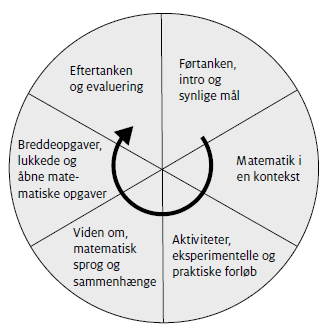 KonteXt+ 7Årsplan Kapitlerne  i kernebogen  er opbygget efter en særlig struktur som vi kalder for læringshjulet. Fase 1: Førtanken- Intro og synlige målFællessamtale 1 – en indledende dialog med en lang række forslag og inspiration i lærervejledningen.Fællesamtale 2 – oplæg/spørgsmål med udgangspunkt i introfotoet. Spørgsmålene uddybes i lærervejledningen.Fællesaktivitet, der er aktiviserende praktiske opgaver, som giver eleverne mulighed for at ”snuse” til emnet og læreren mulighed for at iagttage deres umiddelbare viden og færdigheder i emnet.Fase 2: Matematik i en kontekst: I fase 2 er der 2-3 små fortællinger eller scenarier, der indeholder beskrivelser og spørgsmål, hvor de matematiske begreber præsenteres i en mulig kontekst.Fase 2 er udpræget et dialogbaseret arbejde, som vi anbefaler kan foregå som makkerpar arbejde.Fase 3: Aktiviteter: Ud over “at tænke og tale matematik” skal eleverne opleve matematikken ved at gøre og røre. I denne fase indgår der praktiske og eksperimentelle aktiviteter, hvor der spilles, måles, bygges, matematiseres og hvor der indgår modelleringsopgaver.Fase 4: Viden om. I ”Viden om” opsummeres elevernes erfaringer til mere formel matematisk viden og det faglige sprog præciseres. “Viden om” er typisk fællesarbejde for hele klassen.Fase 5: Breddeopgaver. Breddeopgaverne er et bredt udvalg af træningsopgaver, hvor eleverne individuelt kan arbejde sig igennem. Bredde- opgaverne indeholder både lukkede opgaver og mere åbne problemløsende opgaver.Fase 6: Eftertanken (Evaluering). Som afsluttende på kapitlet kan der anvendeskompetenceorienterede opgaver på Eftertankesiden. Disse opgaver fokuserer primært på opgaver inden for ræsonnements- og tankegangskompetencen, problem behandlingskompetencen og kommunikationskompetencen.Elevernes egen faglige logbog, hvor de formulerer deres viden. EvalueringPå hjemmesiden kan man finde et evalueringssæt til hvert kapitel. Det består af et EVA-ark, som er en diagnostisk test, der undersøger elevernes målopfyldelse inden for kapitlets stofområde. Evalueringsarket består af to sider.Herudover kan man finde et observations- og ”Tegn på læring” ark, som angiver adfærd hos eleverne der kan bruges som angivelse af en vis målopfyldelse. KonteXt+ 7Kapitel 1Talleneside 4-21Antal uger: 4Sammenhængen mellem de tre repræsentationsformer af de rationale tal i fokus på 7. klassetrin. Eleverne har arbejdet med de tre former, så her er der tale om en form for opsamling og en konsolidering af begreberne brøker, decimaltal og procenttal. I scenariet Populære film indledes der med en sammenligningssituationI scenariet Hvor blev de unge af arbejder eleverne videre med forskellen mellem beskrivelsen af en forandring i antal og en forandring i procentI scenariet Støvmider bygges der videre på potensbegrebet. Det har tidligere været anvendt i forbindelse med areal og rumfang. Det kræver indsigt i, at fortløbende multiplikation af en faktor kan skrives som potenstal med eksponent og rod. Vi trænger ikke væsentligt ind i potensregning – det vil i højere grad ske på 8. og 9. klassetrin.AktiviteterViden omBreddeopgaverEvalueringKapitel 2Forhold og figurer side 22-41Antal uger: 5I kapitlet er der to fokusområder: 
At undersøge sammenhængen mellem længdeforhold. Måling af længder i metersystemet, hvor eleverne skal kunne omskrive mellem de forskellige måleenheder i metersystemet og opnå en viden om sammenhængen mellem de forskellige måleenheder.I scenariet Havnen introduceres begrebet længdeforhold/målestoksforhold.I scenariet Øerne arbejdes der med at omsætte et længdemål fra kortet til et mål i virkeligheden.I scenariet Flagstænger arbejder eleverne med ensvinklede trekanter, der lægger op til det senere arbejde med trigonometri i den retvinklede trekant, der vil blive taget op i Kontext+ 8.I scenariet Normalmeteren omskrives længdemål og arealmål i metersystemet.AktiviteterViden omBreddeopgaverEvalueringKapitel 3Regn med tallene 
side 42-67Antal uger: 5I dette kapitel fokuseres der på elevernes anvendelse af brøker, decimaltal – og procenttal gennem forskellige typer af regneoperationer. Det gælder de tre repræsentationer både sammen og hver for sigScenariet Passageroptælling er en forberedelse til algebraen – som et forsøg på at generalisere en række beregningsprocesser. Brug af parenteser har et særligt fokus.
Scenariet De unge smagsdommere har til formål at føre eleverne gennem en række regneoperationer, hvor brøktal indgår.
I scenariet Williams cykel er der særligt fokus på procentberegning knyttet til økonomi og handel.Scenariet Løbecomputeren kombinerer to emner. Decimaltal og procentvise forandringer.Siderne med afsnittet om negative tal, afviger fra bogens øvrige kapitler ved, at der ikke indledes med et scenarie.AktiviteterViden omBreddeopgaverEvalueringKapitel 4Data og chance 
side 68-89Antal uger: 4I 7. klasse bygger vi videre på disse forudsætninger fra data og chance i 4.-6. klasse. Eleverne skal beskæftige sig med aflæsning af diagrammer, konstruktion af egne diagrammer, sammenligning af simple datasæt og forudsigelser af chanceeksperimenter på baggrund af gæt og spillignende forsøg. I scenariet 7.a er online er der fokus på brug af diagrammer og statistiske nøgletal. Eleverne præsenteres for søjlediagrammer, stablede søjlediagrammer og cirkeldiagrammer.I scenariet Idræt og motion sættes der fokus på to af de centrale statistiske nøgletal - nemlig median og gennemsnit. Eleverne kan bruge digitale-værktøjer til sammenligning af datasæt og begreber som relativ og absolut opgørelse af datasæt via frekvens- og hyppighedstabeller kommer i spil.
I scenariet Musik på mobilen er der fokus på, hvordan forskelligartede optællingsmetoder kan støtte den teoretiske sandsynligheds-beregning, der også er kendt under begrebet kombinatorisk sandsynlighed. Eleverne gør her brug af tælletræer og chancetræer og optælling af kombinerede sandsynligheder.AktiviteterViden omBreddeopgaverEvalueringKapitel 5Formler og ligninger side 90-107
Antal uger: 4Vi har henlagt første scenarie En aften i Paris til ”skabelsen” af ligningen, som vi bedst kender den i dag. Eleverne ser gættemetoden og ligningsløsningsmetoden som ligeværdige metoder. Man kan evt. supplere med ligningsløsning fx i Excel regneark, som er en slags ”udvidet gættemetode”.
I scenariet Pant på flasker opøver eleverne evnen til at overføre en sammenhæng fra hverdagen til en matematisk sammenhæng ved brug af symboler i formler og kan efterfølgende anvende dette til at opstille og løse en ligning.
Det faglige indhold i scenariet Tunge kugler fokuserer primært på formlen og den algebra, som knytter sig til at beskrive fysiske sammenhænge ved brug af variable og konstante værdier. Eleverne skal dels anvende formler til beregning og forholde sig til, at formlerne kan varieres og ”se anderledes ud”.AktiviteterViden omBreddeopgaverEvalueringKapitel 6Flade og rum side 108-123Antal uger: 5Målet med arbejdet er, at eleverne skal få viden og færdigheder, som gør dem i stand til at beskrive egenskaber ved prismer og cylindere, samt at de bliver i stand til at tegne rumlige figurer på forskellige måder. De forskellige tegneformer kan opfattes som modeller af figurerne. De forskellige tegneformer giver derfor mulighed for at identificere forskellige egenskaber ved en rumlig figur.I kapitlet bliver der også arbejdet med beregninger af rumfang af de forskellige figurer, samt sammenhængen mellem længdemål og rummål for ligedannede figurer. I de to scenarier og i aktiviteterne bliver der lagt op til, at eleverne også bruger både almindelige tegneredskaber og GeoGebra i deres arbejde med rumlige figurer.
AktiviteterViden omBreddeopgaverEvalueringKapitel 7Sammenhænge og grafer side 124-141Antal uger: 5I kapitlet beskrives den særlige sammenhæng mellem to talstørrelser, der kan betegnes som en funktion. Heri indgår overvejelser over brugen af afhængige og uafhængige variable. Eleverne skal anvende alsidige repræsentationer, herunder tabeller, grafer, funktionsforskrifter og hverdagssproglige repræsentationer.I scenariet På sporet af en grævling bruges koordinatsystemet og bliver her præsenteret som en lokaliseringsmetodeI scenariet Det gror er det centrale, at eleverne ser på forandringen fra gang til gang og i nogle situationer vil opdage, at tilvæksten er konstant, hvorved den kan beskrives som en lineær vækst.
I scenariet Hvor meget er pengene værd? er temaet valuta. Scenariet giver anledning til at arbejde med ligefrem proportionalitet i form af funktioner med forskriften y = ax - beskrevet grafisk, tabellagt og ved brug af formler/forskrifter.AktiviteterViden omBreddeopgaverEvalueringKapitel 8Mønstre og figurer side 142-159Antal uger: 5Dette kapitel har en anden opbygning end normalt i KonteXt+.Første opslag minder om de andre kapitler, men derefter kommer der er et afsnit, som introducerer eleverne til arbejdet med flytninger i et dynamisk geometriprogram (GeoGebra).
Derefter kommer eleverne i kapitels fire scenarier til at arbejde kreativt med at konstruere mønstre, figurer og billeder ved at spejle, dreje og parallelforskyde en grundfigur. Desuden skal de arbejde med at analysere mønstre og billeder, hvor det er tydeligt, at geometri og geometriske former har betydning for billedets konstruktion.AktiviteterViden omBreddeopgaverEvaluering